Crna Gora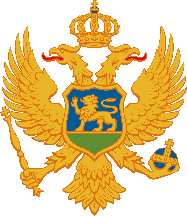 AGENCIJA ZA ZAŠTITU ŽIVOTNE SREDINESEKTOR ZA IZDAVANJE DOZVOLA I SAGLASNOSTIBroj: 03-UPI-1509/			    			                    Podgorica, 16.10.2023.godineOpština nikšićSekretarijatu za uređenje prostora i zaštitu životne sredineVEZA: Naš broj 03-UPI-1509/1 od 11.10.2023.godinePREDMET:Tekst obavještenja o podnijetom zahtjevuPoštovani,Shodno članu 13 Zakona o procjeni uticaja na životnu sredinu („Službeni list CG”, broj 75/18), obavještavamo vas da je Nosilac projekta „SOMSOL” D. O. O. Podgorica podnio zahtjev za odlučivanje o potrebi izrade Elaborata procjene uticaja na životnu sredinu za projekat izgradnje fotonaponske elektrane SE „SOMSOL” na katastarskim parcelama broj: 13/34 123/16 96/4 123/20/1, 123/41/2 151/6/1, 151/10, 151/28/, 69/19, 69/55, 69/58/3, 96/13 123/26 123/25, 123/30 123/31, 123/34, 201/9 104/48/2 84/19 69/12, 69/18, 96/20/3, 123/35/2, 201/11 123/17/1 KO Somina, Opština Nikšić.U vezi sa navedenim pozivamo vas da izvršite uvid u dostavljenu dokumentaciju u prostorijama Agencije za zaštitu životne sredine ulica IV Proleterske 19, II sprat, kancelarija broj 217, kao i u Sekretarijatu za uređenje prostora i zaštitu životne sredine Opštine Nikšić, radnim danima od 9 do 12 časova. Dokumentaciju je moguće preuzeti sa sajta Agencije zaštitu životne sredine www.epa.org.me.Rok za javni uvid i dostavljanje primjedbi i mišljenja u pisanoj formi, na adresu Agencije za zaštitu životne sredine, je do 26.10.2023. godine.S poštovanjem,									dr Milan Gazdić			     					                              DIREKTOR